JEDILNIK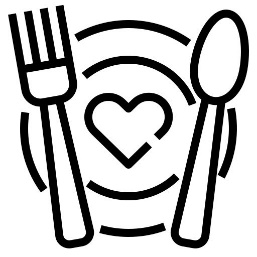 30. 5 – 3. 6. 2022Jedi, ki so označene z zvezdico (*), so lokalne pridelave in/ali imajo BIO ali EKO certifikat.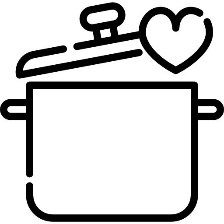 ŠS je okrajšava za Šolsko shemo sadja, zelenjave in mleka. Šolska shema je ukrep skupne kmetijske politike EU, ki otrokom zagotavlja brezplačen dodatni obrok sadjain zelenjave ter mleka in mlečnih izdelkov.Ocvrta živila se pripravlja v konvekcijski pečici za cvrtje brez olja Zaradi različnih dejavnikov, ki vplivajo na dobavo in pripravo hrane ter organizacijo dela, si pridružujemo pravico do spremembe jedilnika. Informacije o alergenih v živilih so dostopne v Katalogu alergenov, na spletni strani šole in oglasni deski v jedilniciJEDILNIK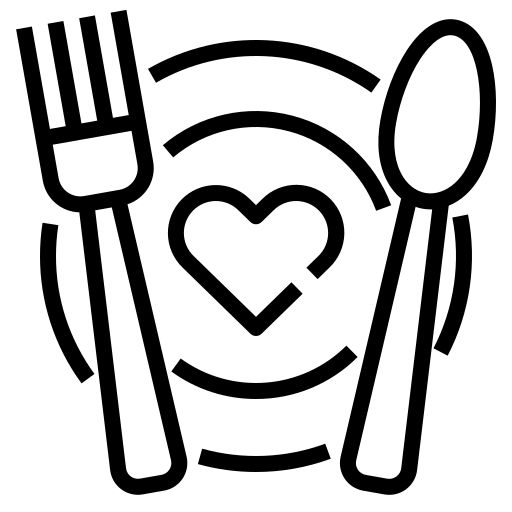 6. 6. – 10. 6. 2022Jedi, ki so označene z zvezdico (*), so lokalne pridelave in/ali imajo BIO ali EKO certifikat.ŠS je okrajšava za Šolsko shemo sadja, zelenjave in mleka. Šolska shema je ukrep skupne kmetijske politike EU, ki otrokom zagotavlja brezplačen dodatni obrok sadjain zelenjave ter mleka in mlečnih izdelkov.Ocvrta živila se pripravlja v konvekcijski pečici za cvrtje brez olja Zaradi različnih dejavnikov, ki vplivajo na dobavo in pripravo hrane ter organizacijo dela, si pridružujemo pravico do spremembe jedilnika. Informacije o alergenih v živilih so dostopne v Katalogu alergenov, na spletni strani šole in oglasni deski v jedilniciJEDILNIK13. 6. – 17. 6. 2022Jedi, ki so označene z zvezdico (*), so lokalne pridelave in/ali imajo BIO ali EKO certifikat.ŠS je okrajšava za Šolsko shemo sadja, zelenjave in mleka. Šolska shema je ukrep skupne kmetijske politike EU, ki otrokom zagotavlja brezplačen dodatni obrok sadjain zelenjave ter mleka in mlečnih izdelkov.Ocvrta živila se pripravlja v konvekcijski pečici za cvrtje brez olja Zaradi različnih dejavnikov, ki vplivajo na dobavo in pripravo hrane ter organizacijo dela, si pridružujemo pravico do spremembe jedilnika. Informacije o alergenih v živilih so dostopne v Katalogu alergenov, na spletni strani šole in oglasni deski v jedilniciJEDILNIK20. 6. – 24. 6. 2022Jedi, ki so označene z zvezdico (*), so lokalne pridelave in/ali imajo BIO ali EKO certifikat.ŠS je okrajšava za Šolsko shemo sadja, zelenjave in mleka. Šolska shema je ukrep skupne kmetijske politike EU, ki otrokom zagotavlja brezplačen dodatni obrok sadjain zelenjave ter mleka in mlečnih izdelkov.Ocvrta živila se pripravlja v konvekcijski pečici za cvrtje brez olja Zaradi različnih dejavnikov, ki vplivajo na dobavo in pripravo hrane ter organizacijo dela, si pridružujemo pravico do spremembe jedilnika. Informacije o alergenih v živilih so dostopne v Katalogu alergenov, na spletni strani šole in oglasni deski v jedilniciDANDOPOLDANSKA MALICAKOSILOPONEDELJEK30.5. 2022POLNOZRNATI KRUHPIŠČANČJA PRSA V OVOJUPAPRIKADOMAČI JABOLČNI SOK*KORENČKOVA JUHAČUFTI V PARADIŽNIKOVI OMAKIPIRE KROMPIR (po predlogu 4B) TOREK31. 5. 2022PIRIN ZRDOB NA EKO MLEKU*LEŠNIKOV POSIP(Kruh po želji)MARELICESOJINI POLPETIBUČKE NA ŽARUPRAŽEN KROMPIRBIO ZELENA SOLATA*SREDA1. 6. 2022BUČKIN KRUH S SEMENISIRJAGODE ŠSZELIŠČNI ČAJ(po predlogu 8C)PURANJI ZREZEK V NARAVNI OMAKIKUS KUS Z ZELENJAVOKUMARIČNA SOLATAČETRTEK2. 6. 2022OVSENI KRUHZELIŠČNI NAMAZKORENČEKSADNI ČAJPIŠČANČJA OBARA Z VLIVANCIBUHTELJPETEK3. 6. 2022HOT DOGGORČICA LUBENICA100% SOK Z VODO(po predlogu 7A)GOBOVA JUHA KRUHOVE KOCKETESTENINE Z LOSOSOMPARADIŽNIKOVA SOLATAPUDING(po predlogu 5B)DANDOPOLDANSKA MALICAKOSILOPONEDELJEK6. 6. 2022KROMPIRJEV KRUHMESNO-ZELENJAVNI NAMAZPARADIŽNIK 100% SOK Z VODOGOVEJI GOLAŽPOLENTAFIŽOL V SOLATISLADOLEDTOREK7. 6. 2022DOMAČI MEŠANI KRUH S KRUŠNE PEČI*ČOKOLADNI NAMAZANANASSADNI ČAJPURANJI ZREZEK V POROVI OMAKINJOKIZELJNA SOLATA S KORUZO IN KORENČKOMSREDA8. 6. 2022KORUZNI KOSMIČIEKO MLEKOGROZDJEMESNA LAZANJAZELENA SOLATA LUBENICA(po predlogu 7A)ČETRTEK9. 6. 2022AJDOV KRUHJETRNA PAŠTETAKISLE KUMARICEZELIŠČNI ČAJPEČEN PIŠČANECMLADI PEČENI KROMPIRZELENJAVA NA ŽARUKUMARIČNA SOLATAPETEK10. 6. 2022POLNOZRNATI ROGLJIČEKJAGODNI SOKMELONA(po predlogu 8C)JEŠPRENČKOVA ENOLONČNICAJABOLČNI ZAVITEK S SKUTODANDOPOLDANSKA MALICAKOSILOPONEDELJEK13. 6. 2022PIRIN KRUHTUNIN NAMAZPAPRIKAZELIŠČNI ČAJ (po predlogu 5A)KOSTNA JUHAPURANJI ZREZEK PO DUNAJSKORIŽ Z GRAHOMZELENA SOLATA(po predlogu 8C)TOREK14. 6. 2022ČOKOLADNO ŽITNE KROGLJICEMLEKONEKTARINAPIŠČANČJI FILE V ČEBULNI OMAKIKRUHOVA REZINAZELJNA SOLATA S KORENČKOMSREDA15. 6. 2022RŽENI KRUHMED IN MASLOJABOLKOSADNI ČAJ(po predlogu 4 B)GOVEJI STROGANOVPIRE KROMPIRSTROČJI FIŽOL V SOLATIČETRTEK16. 6. 2022ŠTRUČKA S SIROMČEŠNJEZELIŠČNI ČAJPASULJNAVADNI PRAŽENECČEŽANA(po predlogu 4A)PETEK17. 6. 2022KORUZNA ŽEMLJAPURANJA PRSA V OVOJULIST SOLATE ŠS100% SOK Z VODOPARADIŽNIKOVA JUHAPOSTRV NA ŽARUKROMPIR Z BLITVOKUMARIČNA SOLATA S ČEBULODANDOPOLDANSKA MALICAKOSILOPONEDELJEK20. 6. 2022KROMPIRJEV KRUHPEČENA ŠUNKASKUTA Z BUČNIM OLJEM IN SEMENIKORENČEK100 % SOK Z VODOPOLNOZRNATE TESTENINE Z BOLONJSKO OMAKOZELJNA SOLATAMARELICE(po predlogu 5A)TOREK21. 6. 2022KORUZNI KRUH MARMELADA IN MASLOČAJLUBENICA(po predlogu 4A)SVINJSKA PEČENKAMLAD PEČEN KROMPIRPARADIŽNIKOVA SOLATA S PAPRIKOSREDA22. 6. 2022ŠTRUČKA S KALJENIMI SEMENISOKMELONAMILIJON JUHARIŽOTA S PURANJIM MESOM IN ZELENJAVOZELENA SOLATA S ČIČERIKO(po predlogu 8A)ČETRTEK23. 6. 2022VANIJILEV ŽEPEKNEKTARINAMLEKOPIŠČANČJI RAŽNJIČIKUS KUS Z ZELENJAVORDEČA PESAPETEK24. 6. 2022BIO MAKOVKA*SMOOTHIESLADOLED (po predlogu 5B)KROMPIRJEV ZOSHRENOVKASADJE